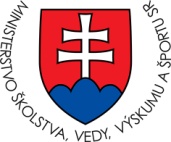 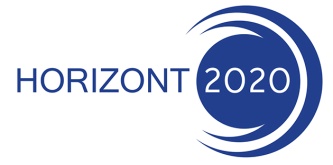                                                Národný koordinátor programu EÚ HORIZON 2020Ako pripraviť návrh projektu pre Horizont 2020Podujatie: 	Seminár – Ako pripraviť návrh projektu pre Horizont 2020Dátum:  	    	22.1.2015 - štvrtok o 13:00 hodMiesto:   		Centrum vedecko-technických informácií SR (CVTI SR), Lamačská cesta 8/A, 811 04 Bratislava, 2. poschodie (konferenčná miestnosť)Cieľom seminára je priblížiť problematické otázky v projektových návrhoch Horizontu 2020 najmä: výskumno – inovačných projektoch (Research & Innovation Action), inovačných projektoch (Innovation Action) a projektoch pre malé a stredné podniky (SME Instrument).Cieľovou skupinou sú zástupcovia organizácií, ktorí podávajú projekty (napr. SAV, Uniko, vysoké školy, malé a stredné podniky, rezortné výskumné ústavy). Predpokladá sa základná informovanosť o Horizonte 2020.Seminár pokračuje po doobedňajších konzultáciách o výzvach pre rok 2015 a je potrebné sa registrovať na každé podujatie zvlášť. Program 12:30 – 13:00Registrácia13:00 – 13:10TBCOtvorenie13:10 – 13:40TBCHodnotiteľ projektovHodnotenie projektových návrhov – všeobecne13:40 – 14:10Veronika HanzelováNCPVzťah návrhu projektu k pracovnému programu14:10 – 14:40Ivan FilusNCPOčakávaný dopad – podnikateľský plán vo vzťahu k inovačnému riešeniu v H2020Prestávka14:55 – 15:25Viera PetrášováNCPDiseminácia a využívanie výsledkov - duševné vlastníctvo v kontexte H2020 - výstupy, míľniky v procese implementácie15:25 – 15:55TBCCVTI SROtvorený prístup k vedeckým publikáciám , význam projektu OpenAire v H2020, implementácia otvoreného prístupu v podmienkach SR15:55 – 16:25Peter BeňoNCPPracovné balíky, riadiace štruktúry – personálne výdavky, iné priame výdavky (subdodávateľské služby)
Záver a individuálne konzultácie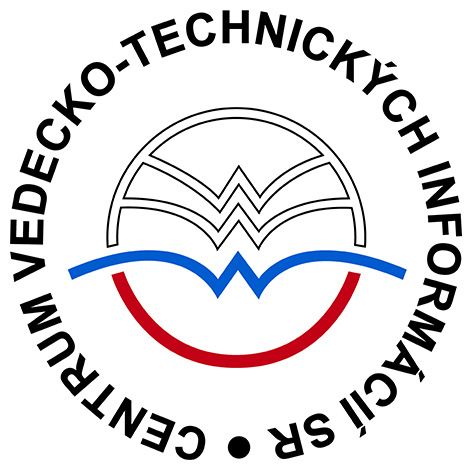 Centrum vedecko-technických informácií SR
Lamačská cesta 8/A,811 04 Bratislava www.h2020.cvtisr.sk, h2020@cvtisr.sk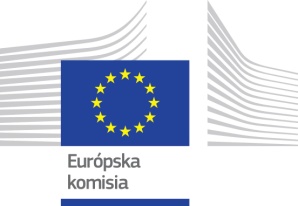 